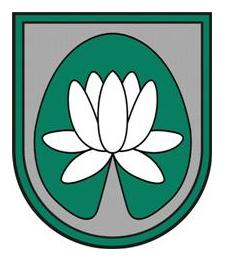 IEPIRKUMA„Ādažu vidusskolas virtuves remontdarbi”NOLIKUMSIdentifikācijas Nr.: ĀND 2017/85Ādažos2017Vispārējā informācijaIepirkuma identifikācijas numurs: ĀND 2017/85Pasūtītājs: Ādažu novada domePasūtītāja rekvizīti:Kontaktpersona: Rita Šteina, tālr.: 67996298, e-pasts: rita.steina@adazi.lv;Informācija par iepirkumuIepirkums tiek veikts atbilstoši Publisko iepirkumu likuma 9.panta nosacījumiem.Iepirkuma Nolikums un visa ar iepirkumu saistītā publiskojamā informācija ir brīvi pieejami Pasūtītāja mājas lapā internetā www.adazi.lv. Piedāvājuma iesniegšanas un atvēršanas vieta, datums, laiks un kārtībaPiedāvājums jāiesniedz līdz 2017.gada 7.jūlija plkst. 10:00, iesniedzot personīgi Ādažu novada domē, Ādažos, Gaujas ielā 33A, 306.kabinetā (Kanceleja) 3.stāvā, vai atsūtot pa pastu. Pasta sūtījumam jābūt nogādātam norādītajā adresē līdz augstākminētajam termiņam.Piedāvājumi, kas iesniegti pēc šajā Nolikumā noteiktā piedāvājumu iesniegšanas termiņa, netiks izskatīti un neatvērtā veidā tiks atdoti atpakaļ Pretendentam.Iepirkuma piedāvājumu vērtēšana notiek slēgtās komisijas sēdēs.Piedāvājuma noformēšanaPiedāvājums iesniedzams aizlīmētā, aizzīmogotā iepakojumā – 3 (trīs) eksemplāros (viens oriģināls un divas kopijas), klāt pievienojot arī visa piedāvājuma elektronisko versiju elektroniskajā datu nesējā, tostarp finanšu piedāvājumu Excel formātā. Uz piedāvājuma iepakojuma jābūt šādām norādēm:pasūtītāja nosaukums un adrese;Iepirkuma nosaukums un identifikācijas numurs;Atzīme „Neatvērt līdz 2017.gada 7.jūlija plkst. 10:00”;Katrs piedāvājuma eksemplāra sējums sastāv no trim daļām:pretendenta atlases dokumenti, ieskaitot pieteikumu dalībai iepirkumā;tehniskais piedāvājums;finanšu piedāvājums.Visas piedāvājuma daļas iesienamas vienā sējumā. Dokumentiem jābūt cauršūtiem vai caurauklotiem. Auklu gali jāpārlīmē un jābūt norādei par kopējo lappušu skaitu piedāvājumā. Lapas jānumurē un tām jāatbilst satura rādītājam. Piedāvājums jāievieto 4.1.punktā minētajā iepakojumā.Piedāvājumā iekļautajiem dokumentiem jābūt skaidri salasāmiem, bez labojumiem. Piedāvājums jāsagatavo latviešu valodā. Pretendents drīkst iesniegt tikai vienu piedāvājumu par visu darba apjomu. Ja Pretendents iesniedz dokumentu kopijas, tās jāapliecina normatīvajos aktos noteiktajā kārtībā. Pretendents iesniedz parakstītu piedāvājumu. Ja piedāvājumu iesniedz personu grupa, pieteikumu paraksta visas personas, kas ietilps personu grupā. Ja piedāvājumu iesniedz personu grupa vai personālsabiedrība, piedāvājumā papildus norāda personu, kas iepirkumā pārstāv attiecīgo personu grupu vai personālsabiedrību, kā arī katras personas atbildības sadalījumu. Komisija pieņem izskatīšanai tikai tos Pretendentu iesniegtos piedāvājumus, kas noformēti tā, lai piedāvājumā iekļautā informācija nebūtu pieejama līdz piedāvājuma atvēršanas brīdim. Iesniegtie piedāvājumi ir Pasūtītāja īpašums un netiks atdoti atpakaļ Pretendentiem.Informācija par iepirkuma priekšmetuIepirkuma priekšmets ir Ādažu vidusskolas virtuves remontdarbi. Skatīt Tehnisko specifikāciju. Obligāts priekšnosacījums dalībai iepirkumā – objekta apskates sanāksmes apmeklēšana, kuras laikā pasūtītāja pārstāvis sniegs specifisku informāciju par līguma izpildes nosacījumiem. Sanāksmes norises laiks – 2017.gada 4.jūlijs plkst.14:00. Tikšanās vieta – Ādažu vidusskolas centrālā ieeja, Ādaži, Gaujas iela 30, LV-2164.Uzmanību! Pārstāvim, kas ierodas uz objekta apskates sanāksmi, būs jāiesniedz pilnvarojums pretendenta vārdā piedalīties sanāksmē, kā arī būs jāuzrāda personu apliecinošs dokuments. Ja kāds no minētajiem dokumentiem netiks iesniegts/uzrādīts, pretendentam netiks izsniegts objekta apskates apliecinājums.Iepirkums nav sadalīts daļās – pretendentiem jāiesniedz viens piedāvājums par visu apjomu. Izpildītājam būvdarbi jāuzsāk no 17.07.2017. un jāpabeidz līdz 18.08.2017. Kvalifikācijas prasības:Pretendenta finanšu apgrozījums būvniecības jomā pretendenta darbības iepriekšējo 3 (trīs) gadu (2014., 2015., 2016.) laikā (pretendentiem, kas dibināti vēlāk vai attiecīgajā tirgū darbojas mazāk par trijiem gadiem - apgrozījums faktiski nostrādātajos gados) ik gadu ir vismaz 2 (divas) reizes lielāks par pretendenta piedāvāto kopējo līgumcenu attiecīgajā iepirkumā. Pretendents, personālsabiedrības biedrs, personu apvienības dalībnieks (ja piedāvājumu iesniedz personālsabiedrība vai personu apvienība) vai apakšuzņēmējs (ja pretendents būvniecībai plāno piesaistīt apakšuzņēmēju), kas veiks būvniecību, ir reģistrēts būvkomersantu reģistrā vai attiecīgā profesionālā reģistrā ārvalstīs, vai tam ir kompetentas institūcijas izsniegta licence, sertifikāts vai cits līdzvērtīgs dokuments, ja attiecīgās valsts normatīvie tiesību akti paredz profesionālo reģistrāciju, licences, sertifikāta vai citus līdzvērtīgu dokumentu izsniegšanu. Pretendentam iepriekšējo 5 (piecu) gadu laikā ir līdzvērtīga pieredze remontdarbu veikšanā – noslēgti un izpildīti vismaz 3 (trīs līgumi), kur katra līguma kopējā līgumcena ir vismaz pretendenta piedāvātās līgumcenas attiecīgajā iepirkumā apjomā, līguma priekšmets ir ēku inženiersistēmu remontdarbi un vismaz viena līguma ietvaros remontdarbi veikti izglītības iestādē. Par izglītības iestādēm šī punkta izpratnē ir uzskatāmas būves, kas atbilst Ministru kabineta 2009.gada 22.decembra noteikumos Nr.1620 „Noteikumi par būvju klasifikāciju” noteiktajam būves klasifikācijas kodam – 1263.Pretendents Būvniecībā var nodrošināt sertificētu atbildīgo būvdarbu vadītāju, kurš iepriekšējo 5 (piecu) gadu laikā kā atbildīgais būvdarbu vadītājs ir vadījis vismaz 1 (vienu) remontdarbu līgumu izpildi izglītības iestādē (atbilstoši 6.3.punkta noteikumiem). Līgumiem, ar kuriem pretendents apliecina savu atbilstību šajā nodaļā minētajām prasībām, ir jābūt pilnībā pabeigtiem līdz piedāvājumu iesniegšanas termiņa beigām. Ja pretendentam vai tā apakšuzņēmējam, vai personai, uz kuras iespējām pretendents balstās, iepriekšējo 5 (piecu) gadu laikā ir pieredze būvdarbu līgumu izpildē, kuru pasūtītājs ir bijis Ādažu novada dome, papildus 6.3.punkta pieredzei pasūtītājs vērtēs arī sadarbību ar šo personu realizēto līgumu ietvaros. Šādā gadījumā pretendenta pieredze tiks atzīta par atbilstošu, ja tas vienlaikus atbildīs gan 6.3.punkta prasībām, gan tam būs bijusi pozitīva sadarbība izpildīto līgumu ietvaros ar Ādažu novada domi. Sadarbība tiks atzīta par pozitīvu, ja visi nolīgtie būvdarbi būs bijuši pabeigti līgumā noteiktajos termiņos un līgumi būs bijuši izpildīti kvalitatīvi. Pretendents var balstīties uz citu personu iespējām, lai apliecinātu, ka pretendenta kvalifikācija, tehniskās un profesionālās spējas atbilst Pretendenta kvalifikācijas prasībām tikai gadījumā, ja šīs personas tiek piesaistītas arī iepirkuma līguma izpildei un pretendents pierāda, ka viņa rīcībā, izpildot iepirkuma līgumu, būs nepieciešamie resursi.Kvalifikācijas dokumenti:Pretendenta pieteikums dalībai iepirkumā atbilstoši Nolikumam pievienotajai formai (atbilstoši B1 formai). Pieteikumu aizpilda arī visi personālsabiedrības biedri (ja piedāvājumu iesniedz personālsabiedrība) vai visi personu apvienības dalībnieki (ja piedāvājumu iesniedz personu apvienība), kā arī Personas, uz kuru iespējām pretendents balstās. Izziņa par Pretendenta gada kopējo finanšu apgrozījumu (2014., 2015., 2016.) būvniecībā par darbības iepriekšējiem trīs gadiem. Informācija par Pretendenta piedāvātajiem speciālistiem (skatīt B3 formu), piedāvāto speciālistu CV (skatīt B4 formu) un spēkā esošu būvprakses sertifikātu kopijas. Informācija par Pretendenta pēdējo 5 (piecu) gadu laikā realizētajiem līgumiem. Informācija sagatavojama saskaņā ar Nolikumam pievienoto formu (skatīt B2 formu), pievienojot pozitīvu pasūtītāja atsauksmi par katra nolikuma 6.3.punkta prasībām atbilstošā līguma izpildi.Ja pretendents balstās uz citu personu iespējām, lai apliecinātu, ka pretendenta kvalifikācija atbilst Pretendenta kvalifikācijas prasībām, un/vai Būvniecībai plāno piesaistīt apakšuzņēmējus, nododot tiem vairāk par 10% no līguma summas:visu apakšuzņēmējiem nododamo būvniecības darbu saraksts atbilstoši Apakšuzņēmējiem nododamo būvniecības darbu saraksta veidnei (B5 pielikums), Personas, uz kuras iespējām pretendents balstās, un apakšuzņēmēju, kura veicamo darbu vērtība ir vismaz 10 procenti no iepirkuma līguma summas, apliecinājums atbilstoši Personas, uz kuras iespējām pretendents balstās, apliecinājuma veidnei (B6 pielikums) par gatavību veikt Apakšuzņēmējiem nododamo būvdarbu sarakstā norādītos būvdarbus un/vai nodot pretendenta rīcībā Iepirkuma līguma izpildei nepieciešamos resursus, dokumentu vai dokumentus, kas apliecina Personas, uz kuras iespējām pretendents balstās, piedāvājuma dokumentus parakstījušās, kā arī kopijas un tulkojumus apliecinājušās personas tiesības pārstāvēt Personu, uz kuras iespējām pretendents balstās, iepirkuma ietvaros. Juridiskas personas pilnvarai pievieno dokumentu, kas apliecina pilnvaru parakstījušās paraksttiesīgās amatpersonas tiesības pārstāvēt attiecīgo juridisko personu.Tehniskais piedāvājumsTehniskais piedāvājums pretendentam jāsagatavo saskaņā ar Tehnisko specifikāciju (A pielikums), ievērojot Darba uzdevumu (B7 pielikums) un Tehniskā piedāvājuma sagatavošanas vadlīnijas (B8 pielikums). Tehniskajam piedāvājumam pievienojams objekta apskates sanāksmes apsekošanas protokols.Finanšu piedāvājumsFinanšu piedāvājumā iesniedzamas aizpildītas Būvdarbu tāmes (A pielikums). Finanšu piedāvājuma cena un summas tāmēs ir jānorāda ar precizitāti – ne vairāk kā divas zīmes aiz komata. Excel programmā ir piemērojama ROUND funkcija ar precizitāti divas zīmes aiz semikola (ROUND (...;2). Piedāvājumu izvēles kritērijiKomisija slēgtā sēdē atver iesniegtos Piedāvājumus piedāvājumu iesniegšanas secībā.Piedāvājumu izvēles kritērijs – atbilstošs piedāvājums ar viszemāko cenu.Iepirkuma līgumsPasūtītājs slēgs ar izraudzīto lētāko Pretendentu iepirkuma līgumu, pamatojoties uz Pasūtītāja sagatavotu un ar Pretendentu saskaņotu līgumprojektu.Līgumprojekta noteikumi tiks sagatavoti saskaņā ar šī Iepirkuma noteikumiem.Līgumcenas samaksas nosacījumi – 15 dienu laikā pēc parakstīta darbu pieņemšanas – nodošanas akta un rēķina saņemšanas.A pielikums: Tehniskā specifikācija(skatīt atsevišķā mapē – A pielikums)B pielikums: Veidnes piedāvājuma sagatavošanaiB1 pielikums: Pieteikuma dalībai iepirkumā veidne1 pielikums: Pieteikuma veidnePieteikums dalībai iepirkumā Iepirkuma Identifikācijas Nr. ____Ādažu novada domes Iepirkuma komisijaiSaskaņā ar Nolikumu es apakšā parakstījies apliecinu, ka:___________________________ (pretendenta nosaukums) piekrīt Nolikuma noteikumiem un garantē Nolikuma un tā pielikumu prasību izpildi. Noteikumi ir skaidri un saprotami;Pievienotie dokumenti veido šo piedāvājumu.Ar šo apliecinām, ka visa piedāvājumā iesniegtā informācija ir patiesa.Kopējā piedāvājuma līgumcena par Ādažu vidusskolas virtuves remontdarbu veikšanu saskaņā ar Tehnisko specifikāciju: EUR _____________________ (_________________________________________________________) bez PVN.Z.v.B2 pielikums: Veikto būvdarbu saraksta veidneVEIKTO BŪVDARBU SARAKSTSPielikumā: Atsauksme Nr.1 no  ________________Atsauksme Nr.2 no ________________B3 pielikums: Speciālistu saraksta veidneA: GALVENO SPECIĀLISTU SARAKSTSB4 pielikums: CV veidneUzvārds:Vārds:Izglītība:Valodu prasme: Uzrādīt valodas prasmes līmeni (skaitliskais vērtējums no 1 – teicami, līdz 5 - pamatzināšanas)Dalība profesionālās organizācijās:Citas prasmes: Pašreizējais amats un galveno darba pienākumu apraksts:Profesionālā pieredze:Profesionālās darbības laikā veiktie nozīmīgākie projekti:Es apņemos saskaņā ar <Pretendenta nosaukums, reģistrācijas numurs un adrese> (turpmāk – Pretendents) piedāvājumu <Pasūtītāja nosaukums, reģistrācijas numurs un adrese> rīkotā iepirkuma „<Iepirkuma nosaukums>” (id.Nr.<iepirkuma numurs>) kā <Speciālista specialitāte vai darbības joma>veikt <Speciālista izpildāmo darbu vai veicamo pasākumu apraksts>, gadījumā, ja Pretendentam tiek piešķirtas tiesības slēgt iepirkuma līgumu un iepirkuma līgums tiek noslēgts.[Ar šo apliecinām, ka nepastāv šķēršļi, kādēļ <vārds un uzvārds> nevarētu piedalīties <iepirkuma priekšmeta raksturojums> iepriekš minētajos laika posmos, gadījumā, ja Pretendentam tiek piešķirtas tiesības slēgt iepirkuma līgumu un iepirkuma līgums tiek noslēgts.B5 pielikums: Apakšuzņēmējiem nododamo būvniecības darbu saraksta veidneAPAKŠUZŅĒMĒJIEM NODODAMO BŪVNIECĪBAS DARBU SARAKSTSB6 pielikums: Personas, uz kuras iespējām pretendents balstās, un apakšuzņēmēja, kura veicamo darbu vērtība ir vismaz 10 procenti no iepirkuma līguma summas,apliecinājuma veidne<Pasūtītāja nosaukums><reģistrācijas numurs><adrese>PERSONAS, UZ KURAS IESPĒJĀM PRETENDENTS BALSTĀS, LAI APLIECINĀTU PRETENDENTA ATBILSTĪBU PRETENDENTA KVALIFIKĀCIJAS PRASĪBĀM, UN APAKŠUZŅĒMĒJA, KURA VEICAMO DARBU VĒRTĪBA IR VISMAZ 10 PROCENTI NO KOPĒJĀS IEPIRKUMA LĪGUMA SUMMASAPLIECINĀJUMSIepirkuma  „<Iepirkuma nosaukums>” (id.Nr.<iepirkuma identifikācijas numurs>) ietvarosAr šo <Personas, uz kuras iespējām pretendents balstās,/Apakšuzņēmēja nosaukums vai vārds un uzvārds (ja Persona, uz kuras iespējām pretendents balstās, ir fiziska persona), reģistrācijas numurs vai personas kods (ja Persona, uz kuras iespējām pretendents balstās, ir fiziska persona) un adrese>:apliecina, ka ir informēts par to, ka <Pretendenta nosaukums, reģistrācijas numurs un adrese> (turpmāk – Pretendents) iesniegs piedāvājumu <Pasūtītāja nosaukums, reģistrācijas numurs un adrese> (turpmāk – Pasūtītājs) organizētā iepirkumā „<Iepirkuma nosaukums>” (id.Nr.<iepirkuma identifikācijas numurs>)ietvaros; gadījumā, ja ar Pretendentu tiks noslēgts iepirkuma līgums, apņemas:[veikt šādus būvdarbus:<īss būvniecības darbu apraksts atbilstoši Apakšuzņēmējiem nododamo būvniecības darbu sarakstā norādītajam> un][nodot Pretendentam šādus resursus:<īss Pretendentam nododamo resursu (piemēram, finanšu resursu, speciālistu un/vai tehniskā aprīkojuma) apraksts>].B7 pielikums: Darba uzdevumsDARBA UZDEVUMSRemontdarbiem paredzēto materiālu un remontdarbu atkritumu novietojums nedrīkst traucēt ēkā strādājošos un apmeklētājus. Būvmateriālu un atkritumu konteinera novietojuma vietu saskaņot ar Skolas vadību.Atkritumu apsaimniekošana veicama tā, lai  netiktu apdraudēta cilvēku dzīvība un veselība, kā arī personu manta, un tā nedrīkst negatīvi ietekmēt vidi. Būvniecības procesā radītie atkritumi jāsavāc un jāutilizē atsevišķi no sadzīves atkritumiem.  Demontāžas darbu laikā būvgružus novietot tiem speciāli pasūtītā konteinerā, kura izvešanas izmaksas sedz būvdarbu veicējs. Izmaksu izcenojumos obligāti jāietver  būvgružu aizvākšana no objekta un, ja nepieciešams to utilizācija atbilstoši spēkā esošajiem Latvijas normatīvajiem aktiem. Būvuzņēmējam jāveic visi nepieciešamie pasākumi, lai nodrošinātu Vides aizsardzības likuma un citu normatīvo aktu vides aizsardzības jomā ievērošanu.  Nav pieļaujama apkārtējās vides piesārņošana. Būvuzņēmējam ir jāpielieto tādas būvniecības metodes, kuras nepiesārņo zemi, ūdeni un gaisu blakus teritorijā un gar būvmateriālu transportēšanas ceļiem. Būvuzņēmējam jāveic piesardzības pasākumi, kas ierobežo trokšņa, smaku, vibrāciju u.c. kaitīgo faktoru ietekmi uz skolā strādājošo personālu un apmeklētājiem.Remontdarbu laikā sekot, lai  telpās kurās notiek būvdarbi   tiktu ievērota tīrība, nepieciešamības gadījumā veicot  telpu sakopšanas darbus. Demontāžas darbu laikā darbadienu beidzot veikt koplietošanas (gaiteņu, kāpņu) uzkopšanu. Pēc visu būvdarbu pabeigšanas, būvdarbu veicējam  grīdas, logi un palodzes jāatstāj sakārtotā (tīrā) stāvoklī, logus no ārpuses un iekšpuses jānomazgā.Būvdarbi veicami atbilstoši izstrādātajai būvdarbu tāmei.Būvuzņēmējs nodrošina, ka būvdarbi objektā tiek veikti atbilstoši darba  aizsardzības, ugunsdrošības, sanitāri - higiēniskajām un vides aizsardzības normām, pašvaldības saistošo noteikumu, kā arī citu Latvijas Republikā spēkā esošos normatīvo aktu prasībām.Par darba aizsardzību būvlaukumā atbilstoši kompetencei atbildīgs ir Būvuzņēmēja atbildīgais būvdarbu vadītājs, bet par atsevišķiem darbu veidiem – atsevišķu būvdarbu veicēju atbildīgie būvdarbu vadītāji. Būvuzņēmēja atbildīgais būvdarbu vadītājs ievēro Pasūtītāja darba aizsardzības koordinatora norādījumus.Pretendents, iesniedzot savu piedāvājumu, materiālus drīkst aizvietot ar ekvivalentiem būvniecības materiāliem, attiecīgi tos tieši norādot materiālu nosaukumu pozīcijās. Izvēloties/piedāvājot būvdarbos paredzētos materiālus, izstrādājumus un iekārtas vai to adekvātus analogus, jāparedz tikai tādu būvniecības materiālu, izstrādājumu un iekārtu pielietošanu, kuras ir sertificētas atbilstoši Latvijas valsts standartam vai citiem Latvijā spēkā esošiem standartiem.Būvdarbi Būvuzņēmējam jāveic ar saviem materiāliem (būvmateriāliem,  būviekārtām un būvizstrādājumiem), nepieciešamās kvalifikācijas darbiniekiem un tehniskajiem līdzekļiem (ierīcēm, iekārtām, mehānismiem, instrumentiem un transportlīdzekļiem) u.c. resursiem.Būvdarbu laikā ievērot būvdarbu tehnoloģisko procesu secību un būvdarbu kvalitātes atbilstību spēkā esošajiem Latvijas būvnormatīviem. Pretendentam, iesniedzot savu piedāvājumu, balstoties uz spēkā esošajiem Latvijas būvnormatīviem, Latvijas valsts standartiem un savu personīgo būvdarbu veikšanas pieredzi jāparedz visi darbi un materiāli, kas nav tieši izdalīti vai norādīti tāmē, bet kas ir nepieciešami būvdarbu veikšanas tehnoloģiskā procesa ievērošanai atbilstoši būvniecības industrijas labākajai praksei, lai nodrošinātu projektā vai Pasūtītāja tieši norādīto kvalitātes standartu izpildi. Iekļūšana objektā būvdarbu uzsākšanai, kā arī būvdarbu beigšana un objekta atstāšana ir rakstiski jāsaskaņo ar Skolas atbildīgo personu, savstarpēji parakstot atbilstošu objekta nodošanas aktu. Būvuzņēmējam jānodrošina, ka Būvdarbu veikšanas laikā Pasūtītājam ir iespēja   sazināties ar Būvuzņēmēja atbildīgo būvdarbu vadītāju arī telefoniski un e-pasta veidā.Būvdarbu veikšanas laikā Izpildītāja atbildīgā būvdarbu vadītāja atrašanās būvlaukumā ir obligāta - vismaz 15 stundas nedēļā.Par būvdarbu kvalitāti ir atbildīgs Būvuzņēmējs. Būvdarbu kvalitāte nedrīkst būt zemāka par Latvijas būvnormatīvos un attiecīgajos standartos, apbūves noteikumos un citos normatīvajos aktos vai būvdarbu līgumā noteiktajiem būvdarbu kvalitātes rādītājiem.Grīdas un sienu flīžu segumu krāsu toņus pirms materiālu pasūtījuma veikšanas saskaņot ar Pasūtītāju.Pirms būvdarbu uzsākšanas Būvuzņēmējs iesniedz Pasūtītājam kopējo Darbu izpildes laika un finanšu plūsmas grafiku, tajā skaitā:Pamatojoties uz kopējo Darbu izpildes grafiku izstrādāt un iesniegt detalizētu Darbu izpildes laika grafiku nedēļās, to saskaņojot ar Pasūtītāju, pirms būvdarbu uzsākšanas, norādot darbu izpildes termiņus katram darbu veidam, saskaņā ar kopējo veicamo būvdarbu apjomu tabulu;Katram darbu veidam grafikā jānorāda darba stundu skaits maiņā un nodarbināto cilvēku skaits. Jānorāda dienu skaits tajās nedēļās, kuras grafikā uzrādītas kā nepilnas nedēļas;Grafikā jābūt norādītam nepieciešamajam laikam objekta pieņemšanai no Pasūtītāja un objekta nodošanai Pasūtītājam. Stingri aizliegts objektā, objekta piederošajā teritorijā smēķēt, lietot alkoholiskos dzērienus un citas apreibinošās vielas.   Darbu veicējam jāsagatavo visa nepieciešamā dokumentācija būvdarbu pieņemšanai - nodošanai :Pasūtītāja un Izpildītāja parakstīto darbu nodošanas- pieņemšanas akts ;akts par izpildītajiem darbiem ( Forma Nr.2);būvmateriālu atbilstības sertifikāti;elektroinstalācijas mērījumi un izpildshēmas;izbūvēto kanalizācijas un ūdensvadu  pazemes tīklu izpildshēmas.Minimālais veikto darbu garantijas perioda termiņš no objekta nodošanas ekspluatācijā ir 5 (pieci) gadi.Izpildītājam būvdarbi jāuzsāk no 17.07.2017. un jāpabeidz līdz 18.08.2017. Tehniskās prasības materiāliem un iekārtāmGrīdas trapi.Nerūsējošā tērauda (1.4301) higiēniski divdaļīgi trapi (AxB mm sk. tāmi) ar iekšējo slīpumu uz izvadu, gūlijas ar horizontāliem izvadiem DN100, caurplūdi ne zemākiem kā 3,2 l/s pēc EN1253, slodzes klases L15 pretslīdes režģi atbilstoši EN1253-1, sifonu, gružu sietu.Grīdas flīzes.Grīdas, sienu flīžu šuvotāji.Divkomponentu epoksīdsveķu bāzes flīžu šuvotāji, kas nodrošina sekojošas izstrādājuma ekspluatācijas īpašības:
- paaugstinātas higiēnas prasības - īpaši viegli kopjams, neuzsūc netīrumus;- skābju noturīgs;- augsta mehāniskā un ķīmiskā izturība;- augsta izturību pret novecošanos;- gluda virsma un zema ūdensuzsūce;- neveido rukuma plaisas.B8 pielikums: Tehniskā piedāvājuma sagatavošanas vadlīnijasTehniskā piedāvājuma sagatavošanas vadlīnijasLai detalizēti varētu izvērtēt tehnisko piedāvājumu, Pretendentam jāiesniedz visa informācija, kas noteikta šajās vadlīnijās:Līguma izpildes organizatoriskā struktūra, norādot līguma īstenošanā iesaistītās puses, kā arī tehniskā personāla skaitu un to pienākumus.Darbu veikšanai izmantojamie mehānismi un iekārtas. Mehānismu un iekārtu saraksts jānoformē tabulas veidā, norādot, vai attiecīgais aprīkojums ir Pretendenta vai tā apakšuzņēmēja īpašums, vai tiek īrēts, izgatavošanas gadu, ražotāju un galvenos tehniskos parametrus. Detalizēts darba izpildes laika grafiks sasaistē ar finanšu plūsmu, nosakot izpildāmo darbu un veicamo pasākumu sākumu, beigas, ilgumu (pa nedēļām) un izmaksas, Būvdarbu vadītāja noslodzes laika grafiks, ievērojot pasūtītāju prasības un LR normatīvos tiesību aktus,Būvdarbu garantijas apraksts. Darbu organizācijas kārtība garantijas laikā, norādot detalizētu informāciju, kas atspoguļo darbu veicēja piedāvāto rīcību defektu novēršanai garantijas laikā pa darbu veidiem un papildus piedāvātajam garantijas laika termiņam iekļauj aprakstu ar sekojošu informāciju:garantijas darbu reģistrēšanas kārtība;saņemto iesniegumu, sūdzību un priekšlikumu aprites kārtība;defektu novēršanas kārtība pa darbu veidiem;būves pārbaudes kārtība, garantijas periodam beidzoties.Civiltiesiskās atbildības apdrošināšanas polises apstiprināta kopija par pretendenta civiltiesiskās atbildības apdrošināšanu pilnā apmērā no piedāvātās līgumcenas (ar PVN), pievienojot maksājuma apliecinošu dokumentu vai apdrošināšanas sabiedrības garantijas vēstule, ka gadījumā, ja pretendentam tiks piešķirtas tiesības slēgt līgumu, pirms līguma noslēgšanas tiks noslēgts līgums par pretendenta civiltiesiskās atbildības apdrošināšanu pilnā apmērā no piedāvātās līgumcenas (ar PVN) (pirms līguma noslēgšanas pretendents iesniedz apdrošināšanas polises un maksājuma apliecinoša dokumenta kopiju, uzrādot oriģinālu). Civiltiesiskās atbildības apdrošināšanai ir jābūt spēkā visā būvniecības laikā. Adrese:Gaujas iela 33A, Ādaži, Ādažu novads, LV-2164Reģistrācijas Nr.90000048472Tālrunis:67997350Fakss:67997828sastādīšanas vietadatumsInformācija par pretendentuInformācija par pretendentuInformācija par pretendentuInformācija par pretendentuInformācija par pretendentuPretendenta nosaukums:Pretendenta nosaukums:Reģistrācijas numurs:Reģistrācijas numurs:LV-LV-LV-Juridiskā adrese:Juridiskā adrese:LV-LV-LV-Pasta adrese:Pasta adrese:Tālrunis:Tālrunis:Fakss:E-pasta adrese:E-pasta adrese:Finanšu rekvizītiFinanšu rekvizītiFinanšu rekvizītiFinanšu rekvizītiFinanšu rekvizītiBankas nosaukums:Bankas kods:Konta numurs:Informācija par pretendenta kontaktpersonu (atbildīgo personu)Informācija par pretendenta kontaktpersonu (atbildīgo personu)Informācija par pretendenta kontaktpersonu (atbildīgo personu)Informācija par pretendenta kontaktpersonu (atbildīgo personu)Informācija par pretendenta kontaktpersonu (atbildīgo personu)Vārds, uzvārds:Ieņemamais amats:Tālrunis:Fakss:E-pasta adrese:Pretendenta nosaukums:Pilnvarotās personas vārds, uzvārdsPilnvarotās personas amats:Pilnvarotās personas paraksts:Nr.p.k.Būvobjekta nosaukums un veikto darbu raksturojumsBūvdarbu vērtība bez PVN (EUR)VietaPašu spēkiem veiktais darbu apjoms (% no būvdarbu vērtības bez PVN)Pasūtītājs (nosaukums, reģistrācijas numurs, adrese un kontakt- persona)Būvdarbu uzsākšanas un pabeigšanas gads un mēnesis1.<…><…><…><…><…><…>/<…><…><…><…><…><…><…><…>/<…><…><…><…><…><…><…><…>/<…>GalvenaisspeciālistsVārds un uzvārdsSertifikāta numurs (projektētājam un būvdarbu vadītājam)Profesionālā pieredze atbilstoši Nolikumā noteiktajām prasībāmStatuss (pretendents, personāl-sabiedrības biedrs, personu apvienības dalībnieks vai apakšuzņēmējs (Norādīt statusu) vai šo personu darbinieks vai darba ņēmējs vai darba vai uzņēmuma līgums tiks noslēgts, ja pretendentam tiks piešķirtas tiesības slēgt iepirkuma līgumu (Norādīt personas statusu, nosaukumu un speciālista statusu)Atbildīgais būvdarbu vadītājsIzglītības iestādeMācību laiks (no/līdz)Iegūtais grāds vai kvalifikācija<…><…>/<…><…><…><…>/<…><…><…><…>/<…><…>ValodaLasotRunājotRakstot<…><…><…><…><…><…><…><…><…><…><…><…>Laiks (no/īdz)Darba devējs vai Pasūtītājs (uzņēmuma līguma gadījumā)ValstsAmats un galveno darba pienākumu apraksts vai veicamā darba apraksts (uzņēmuma līguma gadījumā)<…>/<…><…><…><…><…>/<…><…><…><…><…>/<…><…><…><…>Projekta izpildes uzsākšanas un pabeigšanas gads un mēnesisProjekta izpildes vieta (valsts)Darba devējs vai Pasūtītājs (uzņēmuma līguma gadījumā)Pasūtītāja (klienta) nosaukums, reģistrācijas numurs, adrese un kontaktpersonaĪss veikto darbu apraksts<…>/<…><…><…><…><…><…>/<…><…><…><…><…><…>/<…><…><…><…><…>NoLīdz<1.perioda sākums><1.perioda beigas><2.perioda sākums><2.perioda beigas><…><…><Vārds, uzvārds><Paraksts><Datums><Darba devēja nosaukums><Reģistrācijas numurs><Adrese><Paraksttiesīgās personas amata nosaukums, vārds un uzvārds><Parkasttiesīgās personas paraksts>]Apakšuzņēmēja nosaukums, reģistrācijas numurs, adrese un kontaktpersonaNododamo darbu apjoms (% no Būvniecības kopējās cenas bez PVN)Īss apakšuzņēmēja veicamo būvniecības darbu apraksts<…><…><…><…><…><…><…><…><…><Paraksttiesīgās personas amata nosaukums, vārds un uzvārds><Paraksttiesīgās personas paraksts>Būtiskie raksturlielumi Ekspluatācijas īpašības Standarts EN 14688: CL15Sausa presējuma keramikas  flīzes  sienu un grīdu apdarei. Paredzētas gan iekšdarbiem, gan ārdarbiemIzturība pret slīdēšanu R10DIN 51130Ūdens iesūkšanāsEb<=10%Virsmas veidsMatētsLūšanas stiprums
Moduļa izturība>1300 NR>35 N/mm2EN ISO10545-4Izturība pret termisko triecienuEN ISO 10545-9Izturība pret temp. izmaiņām EN ISO 10545-12Reakcija uz uguniKlase A1/ A1fl96/603/CENodilumizturība (PEI)V.grupa(PEI5)EN ISO 10545-6Ķīmiskā izturība pret vielāmsvinskadmijsNPDEN ISO 10545-15